BLANK ADVENTIST ACADEMY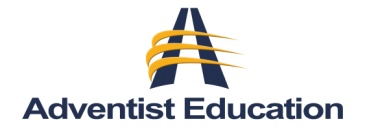 Community Service FormName__________________________________________     Grade________    Date Submitted_______________Date(s) of Activity________________________________      Hours & Minutes Involved*____________________Description of Activity:	What was the Activity?	What was your part?Was this activity of benefit to you?  Why or why not?How was this activity of benefit to others?My signature indicates that I did the above services as described without receiving pay or Work Experience Credit.____________________________________	____________________________________     	______________Student Name (printed)	Student Signature	Date____________________________________	____________________________________     	______________**School Pre-Approval (printed)	School Pre-Approval Signature	Date*   A minimum of 10 of the 25 annually required hours must directly benefit the community.** Required only for service performed on personal time, not through the school.To the Supervisor:Thank you for your help in this project. Please read and sign below.I attest that the above service was:Supervised by me.Voluntary with no payment or grade received.Not done for the student’s immediate family.Performed in the indicated number of hours.____________________________________	____________________________________     	(____)________________Supervisor Name (printed)	Supervisor Signature	Phone(Please note that the student’s parents may not sign this form.)